Grant Evaluation Report: OPP			 (please enter your project number) Part one: Please answer the following questionsApproximately how many community members (participants and volunteers) benefited directly from the grant?Participants:					Volunteers:		Only if Category Two: Skills DevelopmentHow many completed the skills development training?Participants:		If an association or league, how many clubs or organisations completed the skills development training?Clubs / Organisations:		Did the grant assist your club in attracting new participants and volunteers? If so, how many.Please write approximately how many of these community members who have benefitted from the grant are from any of the groups identified below.Part two: Please respond to the statements below. (responses may be marked with an X or Y)The funding from the Sporting Club Grants Program has increased participation at our club.The funding from the Sporting Club Grants Program has allowed our club to allocate additional money to other areas of our club.The funding from the Sporting Club Grants Program has created a greater sense of club spirit and identity amongst club members.The funding from the Sporting Club Grants Program has benefited the local community through increased participation and awareness of our club.The application processes associated with the Sporting Club Grants Program (‘getting the grant’) were clear and easy to follow.Part three: Please answer the following question.What impact has this grant had on your club? Please share any benefits/good news stories.Please provide any photographs if possible. Please indicate with YES or NO if you give permission to Sport and Recreation Victoria to share this information as in newsletters or on our website:		Any additional feedback?Part four: Please sign the following declaration in relation to expenditure of the Funds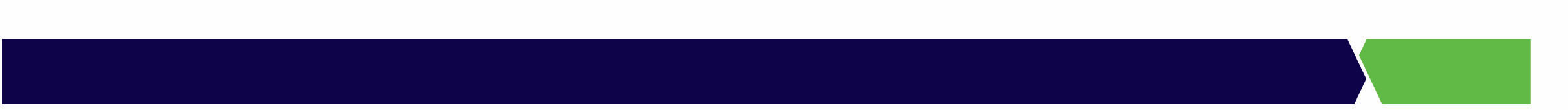 DeclarationI, (insert name) …………………………….…………………………………………….…… .“I am a ………………..….. of …………………………………….(Recipient)”.    (position)	        (name of recipient club or organisation)The Recipient has complied with all of its obligations under the Grant Agreement dated …………. (agreement) between the recipient and the State of Victoria.The Recipient has expended the Grant in accordance with the Agreement.The Recipient has incurred $............of Capital Expenditure as at …………. in accordance with the terms of the agreement.The Recipient has achieved the Payment Deliverables as specified in the Agreement.The accounts relating to the Project as attached to this declaration are true and  correct.**AND I declare that the contents of this declaration are true and correct...…………………………..[signature of authorised representative]..…………[date](please select) Yes/No I have included copies of all receipts or tax invoices related to the expenditure of funds as outlined within the funding agreement.  Please send:The Grant Evaluation Report (this document)Copies of any receipts, reports, materials, or media coverageAny other supporting documentation to:srvgrants@sport.vic.gov.au5-1020-2510-1525-3015-2030+Juniors (0-14)Seniors (54+)People with a disability FemaleIndigenous peopleCALD (Culturally and linguistically diverse)RefugeeSocio-economically disadvantagedStrongly AgreeAgreeDisagreeStrongly DisagreeStrongly AgreeAgreeDisagreeStrongly DisagreeStrongly AgreeAgreeDisagreeStrongly DisagreeStrongly AgreeAgreeDisagreeStrongly DisagreeStrongly AgreeAgreeDisagreeStrongly Disagree